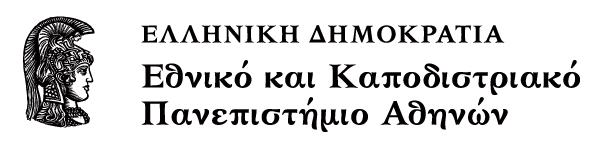 Bodily FictionsΕνότητα: BeautyΧριστίνα Ντόκου, Christina DokouΤμήμα Αγγλικής Γλώσσας και Φιλολογίας, Φιλοσοφική ΣχολήFaculty of English Language and Literature, School of Philosophy1.	Susan Sontag	32.	Alice Walker: «Beauty: When the other dancer is the self»	33.	Jean Baudrillard	33.1	From America: «New York»	33.1.1	Definition of New York	33.1.2	NY marathon as marathon as masochistic agony of «I did it!» cult of machinized body	33.1.3	Asepsis and cleanliness	43.1.4	Cult of the body	43.1.5	Anorexia	43.1.6	Sex	4Susan SontagU.S. cultural critic and theoretician, scholar and activist (esp. on issues of pop culture and the ailing body)«Beauty»From classical wholeness of beauty to Christian division of virtue from beautyAs feminine attribute, demeaningFragments female body into partsObligation of impossible perfectionA false power – requires validation by male gazeWe need to redefine beauty in all its dimensions (c/c classics ; balanced education ;Immanuel Kant’s df of the beautiful ; Elaine Scarry’s df in Beauty and Being Just)Alice Walker: «Beauty: When the other dancer is the self»
Walker’s thematic of «ugly ducklings» with inner beauty/strengthB-b gun accident : gender politics «embodied»«Beauty is in the eye of the beholder»«You did not change» lie VS final positive view of scars and wrinkles Adventures, world experience, lesson in self-esteemC/c Teiresias: the benefit of blindnessWhat does the title mean?Jean BaudrillardFrench port-structuralist sociologist critic and philosopher, author of Simulacra and Simulations. What do recent turns towards vegetarianism, strict anti-smoking laws, anti-fur movement, abortion controversy, gay marriages signify for cultural attidutes re: the body?From America: «New York»Definition of New YorkHuge, living, violent, fascinating body, yet composed of any individualsBreakdancing as dance macabre-not celebration of body, but death-spasm, derision of organicityNY marathon as marathon as masochistic agony of «I did it!» cult of machinized bodyBody must prove it exists via sufferingJogging as death-trance, self mortification, not knowing how to stopAsepsis and cleanlinessA smile of no warmthFear of death and lifeIndifference for lifeCult of the bodyOvercherished, because no belief in the afterlifeVanity, but not true pleasure, sterile narcissismLike a hobby («into»), not an actualityOur brains become computerized, screen scenarios (psychoanalysis as andless editing forestalling death)AnorexiaSelf-hatred of an obese, glutted, consumerist society«I lack nothing, not even food»Fear of future nemesis, that the affluent might starveSexReplaced by gender (as social pose)Sexless society, androgynous look, gender benderBiological sex not an «essential» category of beingΣημειώματαΣημείωμα Ιστορικού ΕκδόσεωνΈργουΤο παρόν έργο αποτελεί την έκδοση 1.0Σημείωμα ΑναφοράςCopyright Εθνικόν και Καποδιστριακόν Πανεπιστήμιον Αθηνών, Χριστίνα Ντόκου, 2014. Χριστίνα Ντόκου. «Bodily Fictions. Beauty». Έκδοση: 1.0. Αθήνα 2014. Διαθέσιμο από τη δικτυακή διεύθυνση: http://opencourses.uoa.gr/courses/ENL2/.Σημείωμα ΑδειοδότησηςΤο παρόν υλικό διατίθεται με τους όρους της άδειας χρήσης Creative Commons Αναφορά, Μη Εμπορική Χρήση Παρόμοια Διανομή 4.0 [1] ή μεταγενέστερη, Διεθνής Έκδοση.   Εξαιρούνται τα αυτοτελή έργα τρίτων π.χ. φωτογραφίες, διαγράμματα κ.λ.π.,  τα οποία εμπεριέχονται σε αυτό και τα οποία αναφέρονται μαζί με τους όρους χρήσης τους στο «Σημείωμα Χρήσης Έργων Τρίτων».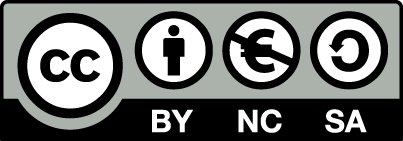 [1] http://creativecommons.org/licenses/by-nc-sa/4.0/ Ως Μη Εμπορική ορίζεται η χρήση:που δεν περιλαμβάνει άμεσο ή έμμεσο οικονομικό όφελος από την χρήση του έργου, για το διανομέα του έργου και αδειοδόχοπου δεν περιλαμβάνει οικονομική συναλλαγή ως προϋπόθεση για τη χρήση ή πρόσβαση στο έργοπου δεν προσπορίζει στο διανομέα του έργου και αδειοδόχο έμμεσο οικονομικό όφελος (π.χ. διαφημίσεις) από την προβολή του έργου σε διαδικτυακό τόποΟ δικαιούχος μπορεί να παρέχει στον αδειοδόχο ξεχωριστή άδεια να χρησιμοποιεί το έργο για εμπορική χρήση, εφόσον αυτό του ζητηθεί.Διατήρηση ΣημειωμάτωνΟποιαδήποτε αναπαραγωγή ή διασκευή του υλικού θα πρέπει να συμπεριλαμβάνει:το Σημείωμα Αναφοράςτο Σημείωμα Αδειοδότησηςτη δήλωση Διατήρησης Σημειωμάτων το Σημείωμα Χρήσης Έργων Τρίτων (εφόσον υπάρχει)μαζί με τους συνοδευόμενους υπερσυνδέσμους.ΧρηματοδότησηΤο παρόν εκπαιδευτικό υλικό έχει αναπτυχθεί στo πλαίσιo του εκπαιδευτικού έργου του διδάσκοντα.Το έργο «Ανοικτά Ακαδημαϊκά Μαθήματα στο Πανεπιστήμιο Αθηνών» έχει χρηματοδοτήσει μόνο τη αναδιαμόρφωση του εκπαιδευτικού υλικού. Το έργο υλοποιείται στο πλαίσιο του Επιχειρησιακού Προγράμματος «Εκπαίδευση και Δια Βίου Μάθηση» και συγχρηματοδοτείται από την Ευρωπαϊκή Ένωση (Ευρωπαϊκό Κοινωνικό Ταμείο) και από εθνικούς πόρους.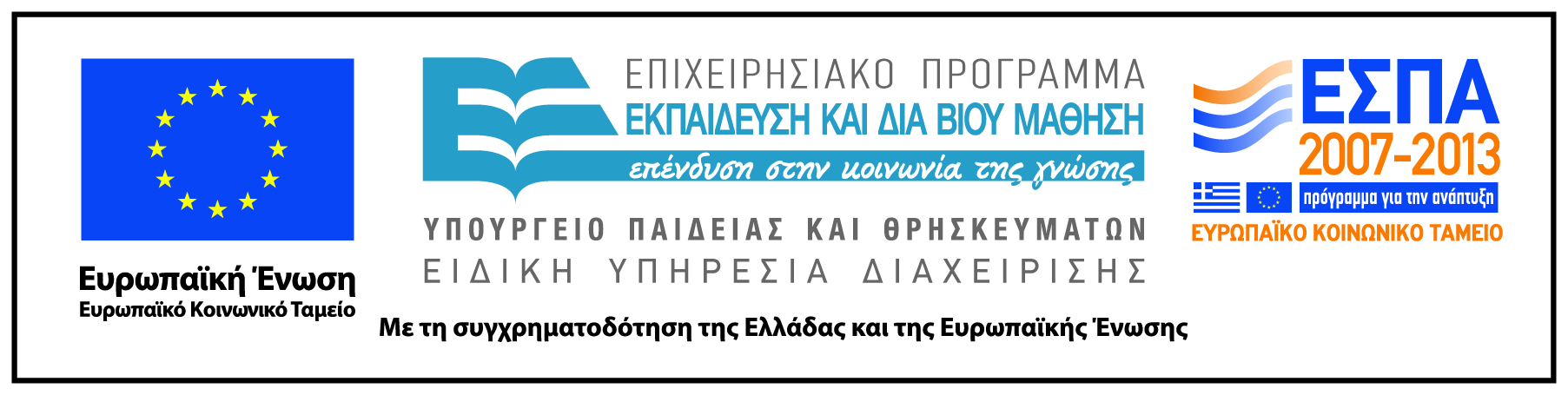 